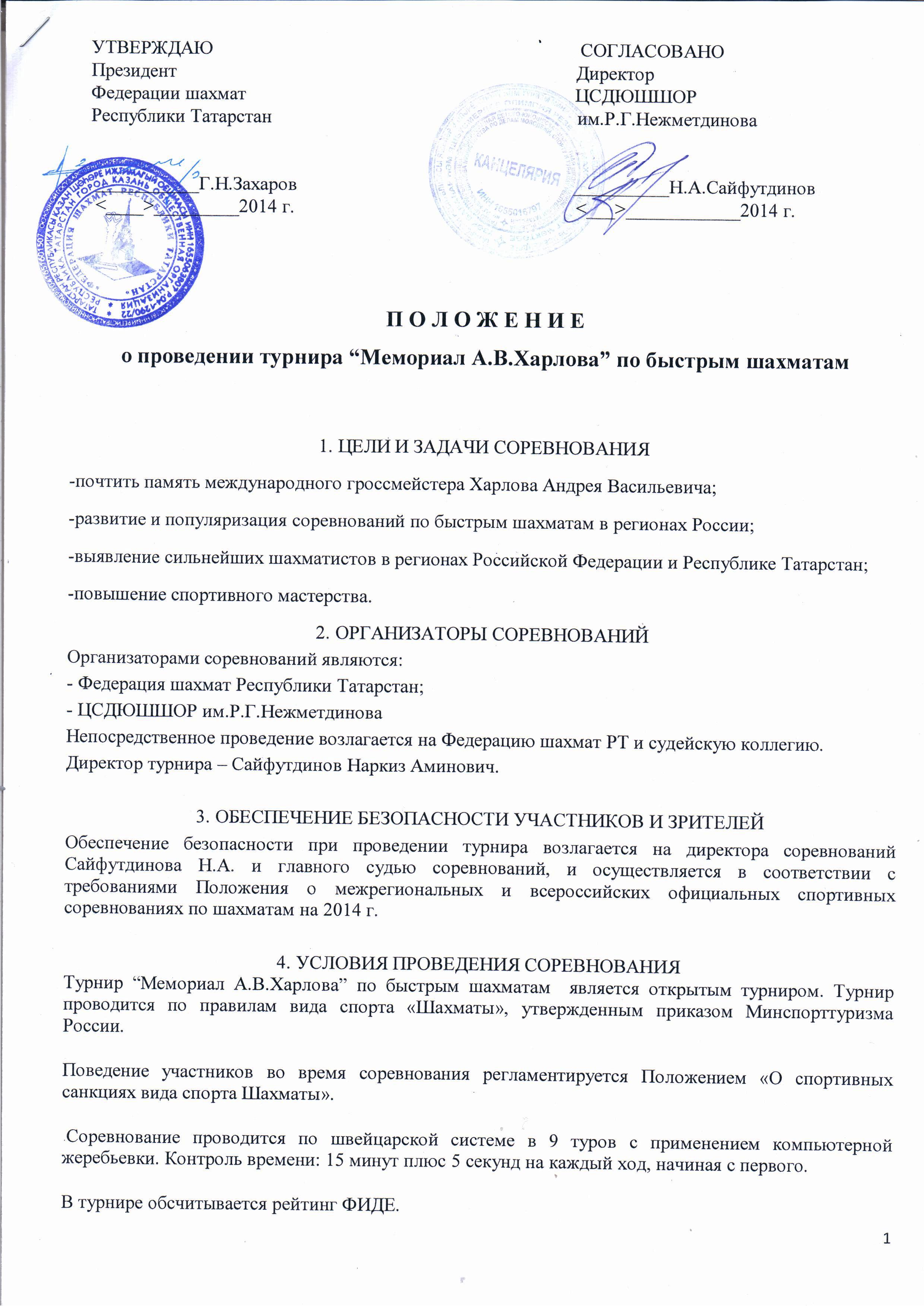                                                   5. СРОКИ И МЕСТО ПРОВЕДЕНИЯСоревнования проводятся с 29 ноября по 30 ноября 2014 года в помещении ЦСДЮШШОР им. Р.Г. Нежметдинова (ул. Бутлерова, д. 7). Регистрация участников проводится 28 ноября: с 10.00 до 18.00 и 29 мая:  с 9.00 до 10.00  в помещении ЦСДЮШШОР им. Р.Г. Нежметдинова по адресу: г. Казань, ул. Бутлерова, д.7.29 ноября  .Жеребьевка – в 10.30. Открытие турнира – в 10.30. 1 – 4 туры - 11.00-15.0030 ноября .5 – 9 туры - 10.00-14.3015.00 - закрытие соревнований, награждение победителей.6. ПРИЗОВОЙ ФОНД И РАСПРЕДЕЛЕНИЕ ПРИЗОВПризовой фонд турнира “Мемориал А.В.Харлова” по быстрым шахматам – 100 000 рублей.Основные призы: 20000/ 15000/ 12000/ 10000/ 8000/ 6000/ 5000/ 4000/ 2000 рублей                                                                                                                                                    Призы в категориях:а) шахматистов, родившихся ранее 29.11.1954 - 3000/ 2000/ 1000 рублей;b) среди юношей, родившихся после 29.11.1997 - 3000/ 2000/ 1000 рублей;c) среди женщин - 3000/ 2000/ 1000 рублей.Места определяются по сумме набранных очков, а в случае их равенства:                           1)коэффициенту Бухгольца, 2)коэффициенту прогресса, 3)количеству побед, 4)личной встрече.Призы не делятся. Участник может получить только один приз. Призы выдаются участникам на церемонии закрытия соревнований и в дальнейшем не высылаются и не выдаются.Призы подлежат налогообложению в соответствии с законодательством РФ. При получении приза гражданам РФ необходимо иметь при себе оригиналы и копии следующих документов: паспорт, страховое пенсионное свидетельство и ИНН (копии не возвращаются).7. УЧАСТНИКИ ТУРНИРАК участию в турнире допускаются все желающие квалифицированные шахматисты, уплатившие турнирный взнос в размере 500 рублей.Для регистрации участия в Мемориале необходимо:Заполнить регистрационную форму на сайте ФШ РТ ( www.tat-chess.ru ),  либо  принести анкету  в каб.47  ФШ РТ  по адресу:  г.Казань,  ул. Бутлерова, д.7.Уплатить турнирный взнос наличными в бухгалтерию ФШ РТ : до 10.00 29 ноября 2014г.8. НАГРАЖДЕНИЕ И ФИНАНСОВЫЕ ВОПРОСЫПризовой фонд формируется из средств ФШ РТ. Расходы, связанные с оплатой работы судейской коллегии и обслуживающего персонала несет ФШ РТ.Расходы по командированию участников и сопровождающих лиц (проживание, питание, страховка, турнирный взнос и проезд в оба конца) несут командирующие организации.9. ЗАЯВКИПредварительная подача заявок на участие в соревнованиях и регистрация участников производится в ЦСДЮШШОР им. Р.Г. Нежметдинова по адресу: г. Казань, ул. Бутлерова, д.7, по электронной почте: tat-chess@mail.ru  или телефон/ факс: (843) 236-58-26. Участники соревнований не позднее, чем 29.11.. до 10.00 персонально сдают в судейскую коллегию заполненную «анкету участника» (бланк анкеты - на сайте  www.tat-chess.ru ). Лица, не сдавшие анкету в установленный срок, в жеребьевку первого тура не включаются и могут быть допущены к участию только со второго тура с 0 очков. Все неточности в заполнении анкеты должны быть устранены до начала 2-го тура.В анкете  указываются: фамилия, имя, отчество, полная дата рождения (число, месяц, год), точный домашний адрес по прописке, контактный телефон, ИНН, номер пенсионного страхового свидетельства, спортивное звание (разряд), ЭЛО,  ID, написание фамилии и имени по-английски (как в рейтинг-листе).10. СПРАВОЧНАЯ ИНФОРМАЦИЯСправки и информация по телефонам:+7(843) 236-5826 - ФШ РТ (организационные вопросы, вопросы по размещению в гостинице),+7(843) 236-0173 - ЦСДЮШШОРВся информация о турнире размещается на официальном сайте соревнований:  www.tat-chess.ru  -  Федерация шахмат Республики Татарстан.Данное положение является официальным вызовом на соревнования